№п/пСорт, гибридная формаВИДСрок созреванияЦвет ягодыМасса грозди, гВеличина ягодыМорозостойкостьЦенаСаж. Грн.1Анюта 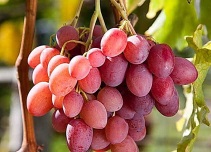 ранне-среднийрозовый700-200014-18-23302Антоний Великий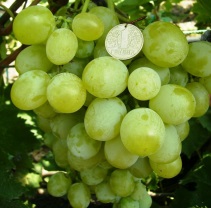 среднийжелтый 1500-250015-18-23303Армани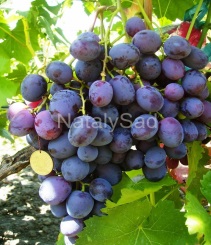 раннийкрасно-фиолетовый700-1200 г.14-18-23504Азора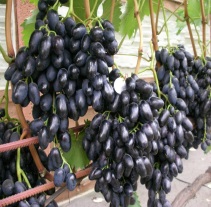 ранне - среднийжелтый700-2500 гр14-18-23505Бастра (мускат)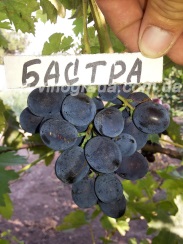 очень раннийкрасно-фиолетовый700-11008-12-241006Валёк (мускат)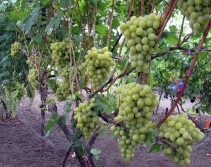 очень раннийжёлтый1000-150010-16-241007Ванюша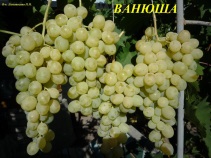 ранне-среднийянтарный1000-200012-18-24308Велика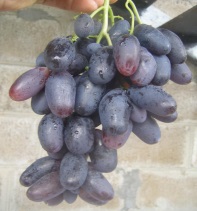 ранне-среднийтемно-фиолетовый500-600 г.13-14 средняя509Виктор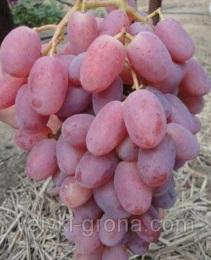 ранне-среднийтемно-розовый600-7008-10-233010Гелиос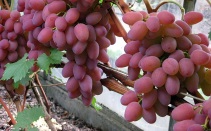 раннийрозовый700–15008–12-233011Гордей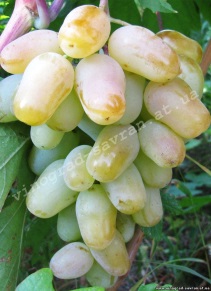 очень ранний зеленый700-120014-18-235012Герцог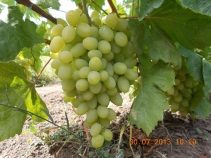 раннийбледно-розовый600-90050 х 40мм-25-265013Дашуня (мускат)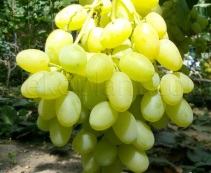 очень раннийкрасный1000-150010-12-2310014Джафар кара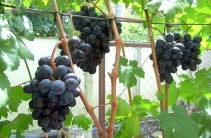 сверхраннийСине-фиолетовый1100Крупная-23-2610015Диксон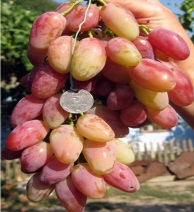 раннийбело-розовый0.5-1.5 кг16-25-23 7016Дюжина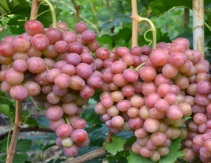 ранне-среднийкрасный600-80012-16-2310017Жизель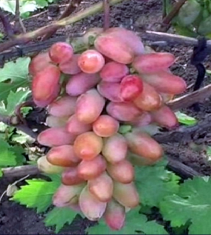       раннийкрасный или малиновый 700-1200г10 -12г-2410018Колумб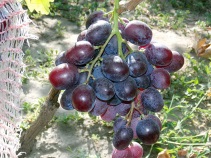 раннийкрасно-фиолетовый0.7-1.5 кг15-18 гр-23 5019Краснотал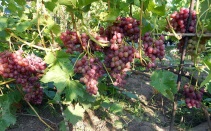 раннийРозовый1100Крупная-23-2610020Кишмиш летний королевский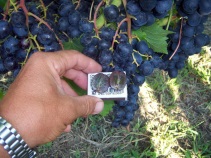 ранний темно-фиолетовый, почти черный 400-700 г;4-6 -217021Кишмиш красный палец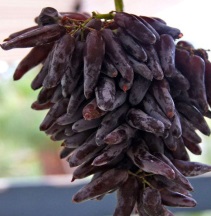 раннийзелено-золотистый300–5002,5–3-252022Кишмиш черный палец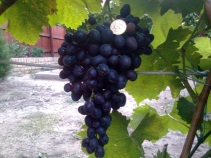 раннийрозовый500–6004–5-243023Кишмиш столетие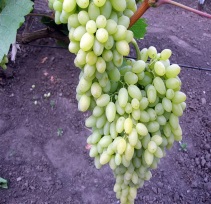 среднийжелтый700-12006-8-235024Княгиня Ольга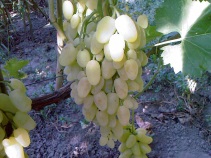 ранне-среднийжёлтый800-150015-20-234025Красная роза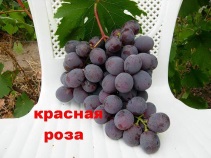 среднийкрасный800-1500 гр.12-16-2310026Ландыш (мускат)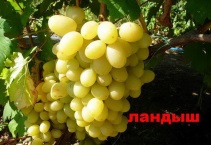 раннийжёлтый600-8008-10-216027Ливия (мускат)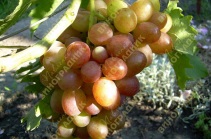 раннийрозовый600-150010-14-213028Марсело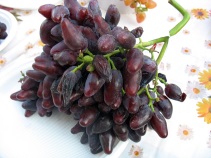 раннийтёмно- розовый800-150015-20-2415029Магнат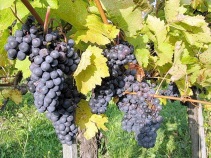 Очень раннийбелый800-150012-15-2510030Мальвина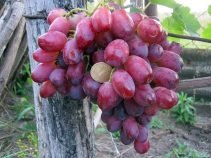 Ранне среднийрозовый500 - 700 г	6 - 9 -257031Магистр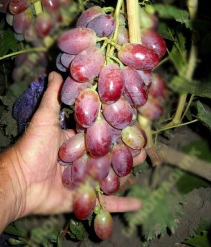 РаннийРозовый1300Крупная-23-267032Монарх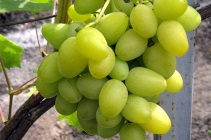 ранне-средниймолочно-желтый500-60014-18-254033Мускат посада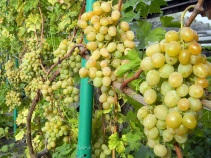 ранне-среднийжёлтый1000-150010-15-2410034Назарий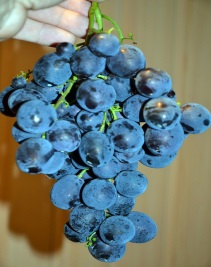 раннийкрасно-фиолетовый0.7-1.5 кг14-16 гр-23 10035Памяти отца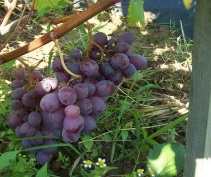 ранне-средний розовый до темно-бардового700-1500 10-12-2310036Памяти Смольникова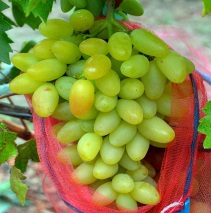 ранне-среднийбело-розовый700-150012-18-2410037Переяславская рада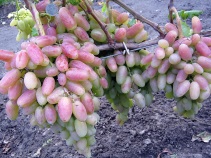 ранне-среднийрозовый600-150012-18-2310038Подарок Ирине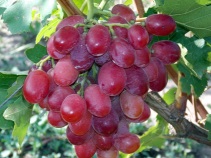 среднийтёмно-красный700-150018-20-2410039Подарок Запорожья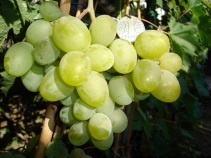 ранне-средний зеленый800-1000 12-16-247040Преображение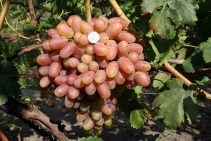 раннийрозовый700-150012-18-233041Румба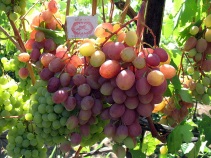 очень раннийрозовый700-12008-12-246042Раджа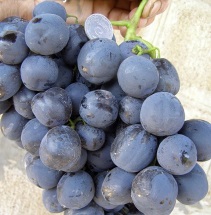 раннийкрасно - фиолетовый500 - 80018-20-236043Синдикат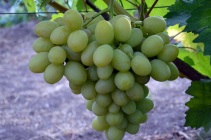 раннийянтарно-белый700-1500 14-18-2410044Сицилия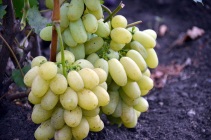 очень раннийбело-желтый700-1000 14-16-2410045Сенсация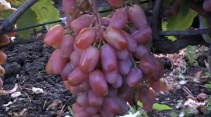 раннийрозовый700-120014-20-2310046Смарагд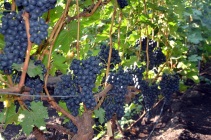 раннийбело-жёлтый600-110016-18-2410047Сентябрина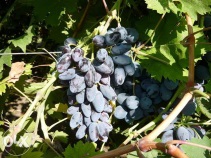 Средне-позднийСиний100018-20-217048Фурор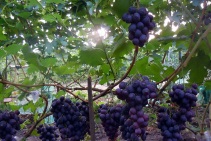 Очень ранний Синий900-150015-20-247049Форевер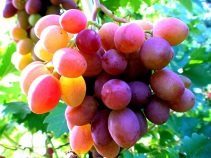 раннийтёмно-фиолетовый500-90036-25-238050Ультра Кострыкина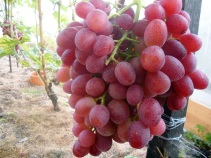 Очень раннийрозовый0,6-0,812-142510051Шахиня Ирана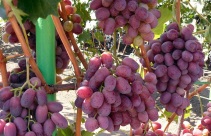 раннийРозовый140010-15-19-227552Чёрный ворон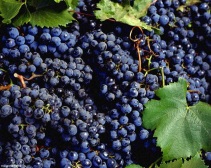 Очень раннийчёрный800-150015-20-2310053Юб. Рубиновый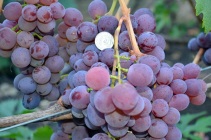 ранне-среднийтемно-розовый600-80012-238054Юб. Новочеркаска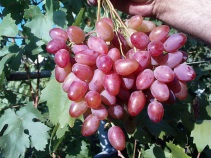 раннийрозовый700-150012-16-233055Юлиан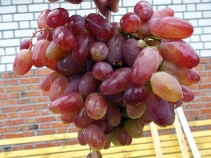 очень раннийрозовый800-150018-20-244056Юпитер(кишмиш амер) (мускат)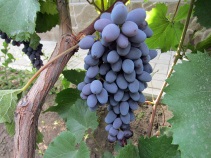 очень раннийкрасно-фиолетовый300-5005-6-276057Ягуар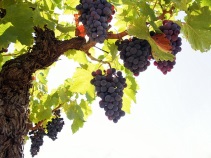 раннийкрасный600-150012-18-23100